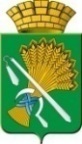 АДМИНИСТРАЦИЯ КАМЫШЛОВСКОГО ГОРОДСКОГО ОКРУГАП О С Т А Н О В Л Е Н И Еот 30.03.2022  № 272О проведении месячника по санитарной очистке и благоустройству территории Камышловского городского округа в 2022 годуВ целях повышения уровня благоустройства, санитарного состояния территории Камышловского городского округа, руководствуясь «Генеральной схемой очистки территории Камышловского городского округа» утвержденной постановлением главы Камышловского городского округа от 27.02.2018 года № 186, в соответствии с «Правилами благоустройства, обеспечения санитарного содержания территории Камышловского городского округа», утверждёнными решением Думы Камышловского городского округа от 21.02.2018 № 225, Уставом Камышловского городского округа, администрация Камышловского городского округаПОСТАНОВЛЯЕТ:1. Провести:1.1. Месячник по благоустройству и санитарной очистке территории Камышловского городского округа (далее – месячник) с 01 по 30 апреля 2022 года.1.2. Общегородской субботник по санитарной очистке территории Камышловского городского округа, посвященный празднованию Дня Весны и труда и Дня Победы в Великой Отечественной Войне с 23 по 30 апреля 2022 года.2. Утвердить:2.1. Состав штаба по организации проведения месячника по благоустройству и санитарной очистке территории Камышловского городского округа (далее – штаб) (Приложение № 1);2.2.  Перечень автобусных остановок, закрепленных за предприятиями и учреждениями города Камышлов (Приложение № 2);2.3. Перечень памятников, закрепленных за предприятиями и учреждениями города Камышлов (Приложение № 3);2.4. Перечень улиц и территорий, закрепленных за предприятиями и организациями города Камышлов (Приложение № 4);2.5. Перечень ответственных лиц администрации Камышловского городского округа (Приложение № 5).3. Поручить штабу:3.1.  Привлекать к организации и проведению месячника организации всех форм собственности, а также учащихся, студентов, население.3.2. Координировать работу по проведению месячника.         3.3. В период с 20 апреля по 10 мая 2022 года осуществлять еженедельное обследование по соблюдению «Правил благоустройства, обеспечения санитарного содержания территории Камышловского городского округа», утверждённых решением Думы Камышловского городского округа от 21.02.2018 № 225.3.4. Работу штаба начать с 15 апреля 2022 года, заседания штаба проводить еженедельно в период проведения месячника.4. Рекомендовать руководителям предприятий, организаций, учреждений города (всех форм собственности), индивидуальным предпринимателям, населению принять активное участие в проведении месячника, путем проведения субботника на собственных территориях, прилегающих территориях в соответствии с «Правилами благоустройства, обеспечения санитарного содержания территории Камышловского городского округа», утверждёнными решением Думы Камышловского городского округа от 21.02.2018 № 225 и настоящим постановлением. 5. Рекомендовать управляющим компаниям (общество с ограниченной ответственностью «Городская управляющая компания – Камышлов» Карелин С.Б., общество с ограниченной ответственностью «Эстра-УК» Карелин Б.И., общество с ограниченной ответственностью «Камышловская управляющая компания» Ахметова О.В.), товариществам собственников жилья, осуществляющим управление и содержание жилищного фонда:5.1. организовать работу по уборке придомовых территорий с привлечением жителей домов и обеспечением инструментом и материалом для уборки. Обратить особое внимание на уборку внутриквартальных дорог и тротуаров общего пользования на территориях многоквартирных домов. Произвести санитарную стрижку деревьев и кустарников, убрать отсев и мусор;5.2. в срок до 15 апреля 2022 года представить график проведения вывозки мусора с территорий жилых микрорайонов. График опубликовать в газете «Камышловские известия» и в информационно-телекоммуникационной сети «Интернет» на официальном сайте администрации Камышловского городского округа http\\:gorod-kamyshlov.ru;     5.3. представить в администрацию Камышловского городского округа список закрепленных приказом ответственных лиц – работников управляющих компаний, обслуживающих организаций за проведением месячника по благоустройству и санитарной очистке, субботника по жилым микрорайонам.6. Первому заместителю главы администрации Камышловского городского округа Мартьянову К.Е.:6.1. организовать работу с председателями уличных комитетов Камышловского городского округа;6.2. организовать работу с ответственными лицами администрации Камышловского городского округа и Думы Камышловского городского округа по закрепленным территориям;6.3. составить совместно с председателями уличных комитетов, управляющими компаниями график вывоза мусора. График представить на заседание штаба 15 апреля 2022 года.7. Директору муниципального казенного учреждения «Центр городского обслуживания» Трубину Д.В.:7.1.  принять меры по обеспечению своевременной вывозки мусора после общегородского субботника. Принять меры для недопущения возгорания мусорных куч;7.2. обеспечить своевременную уборку территории объектов, расположенных на общественных территориях, территорию Центральной площади, центрального городского сквера, ул. К. Маркса до и после проведения праздничных мероприятий, посвященных Дню Весны и Труда и Дню Победы в Великой Отечественной Войне;7.3. обеспечить выполнение работ по уборке территорий мест захоронения в срок до 07 мая 2022 года.8. Председателю комитета по управлению имуществом и земельными ресурсами администрации Камышловского городского округа Михайловой Е.В. организовать работу с собственниками торговых павильонов, с которыми заключены договоры на право размещения нестационарных торговых объектов, расположенных на остановочных комплексах в части исполнения договорных обязательств по благоустройству и санитарному содержанию объекта аренды.        9. Рекомендовать предприятиям, организациям, учреждениям всех форм собственности, индивидуальным предпринимателям собранный мусор вывозить за счет собственных средств.       10. Рекомендовать начальнику пожарной части - 18/6 государственного казенного пожарно–технического учреждения Свердловской области «Отряд противопожарной службы Свердловской области № 18» Губину А.А. обеспечить меры пожарной безопасности при проведении месячника по санитарной очистке и благоустройству территории Камышловского городского округа.       11. Начальнику отдела гражданской обороны и пожарной безопасности администрации Камышловского городского округа Удалову А.В. активизировать работу по пропаганде мероприятий пожарной безопасности в местных средства массовой информации.12. Рекомендовать Автономной некоммерческой организации «Редакция «Камышловские известия», обществу с ограниченной ответственностью «Камышловское телевидение» обеспечить размещение информации о проведении месячника по санитарной очистке и благоустройству территории Камышловского городского округа.13. Данное постановление опубликовать в газете «Камышловские известия» и разместить на официальном сайте Камышловского городского округа в информационно-телекоммуникационной сети «Интернет».14. Контроль исполнения данного постановления возложить на первого заместителя главы администрации Камышловского городского округа Мартьянова К.Е.ГлаваКамышловского городского округа                                               А.В. ПоловниковПриложение № 1СОСТАВ ШТАБАПО ОРГАНИЗАЦИИ И КОНТРОЛЮ ЗА ПРОВЕДЕНИЕМ МЕСЯЧНИКАПО БЛАГОУСТРОЙСТВУ И САНИТАРНОЙ ОЧИСТКЕ ТЕРРИТОРИИ КАМЫШЛОВСКОГО ГОРОДСКОГО ОКРУГАНачальник штаба:Половников А.В., глава Камышловского городского округа.Заместитель начальника штаба:Мартьянов К.Е., первый заместитель главы администрации Камышловского городского округа;Секретарь штаба:Скубко Э.В., главный специалист отдела жилищно-коммунального и городского хозяйства администрации Камышловского городского округа.Члены штаба:Чикунова Т.А., председатель Думы Камышловского городского округа (по согласованию);Семенова Л.А., начальник отдела жилищно-коммунального и городского хозяйства администрации Камышловского городского округа;Акимова Н.В., начальник отдела экономики администрации Камышловского городского округа;Кузнецова О.М., председатель комитета по образованию, культуре, спорту и делам молодежи администрации Камышловского городского округа;Макарова Н.Б., и.о. председателя комитета по управлению имуществом и земельными ресурсами администрации Камышловского городского округа; Лихачев Е.Э., ведущий специалист администрации Камышловского городского округа;Удалов А.В., начальник отдела гражданской обороны и пожарной безопасности администрации Камышловского городского округа;Трубин Д.В., директор муниципального казенного учреждения «Центр городского обслуживания»;Карелин С.Б., директор общества с ограниченной ответственностью «Городская управляющая компания – Камышлов» (по согласованию);Карелин Б.И., директор общества с ограниченной ответственностью «Эстра-УК» (по согласованию);Ахметова О.В., генеральный директор общества с ограниченной ответственностью «Камышловская управляющая компания» (по согласованию);Шипицын Ю.М., заместитель начальника полиции по охране общественного порядка межмуниципального отдела министерства внутренних дел России «Камышловский» (по согласованию);Старыгин О.А., начальник отделения надзорной деятельности и профилактической работы Камышловского ГО, МО Камышловский МР ГУ МЧС России по Свердловской области (по согласованию);Крутаков С.А., директор общества с ограниченной ответственностью «КамОЭкС» (по согласованию);Казанцев В.Л., директор муниципального унитарного предприятия «Теплоснабжающая организация» (по согласованию);Красилова М.В., конкурсный управляющий муниципального унитарного предприятия «Водоканал Камышлов» (по согласованию);Клементьев А.Ю., руководитель ПО № 2 Камышловский РКЭС АО «Облкоммунэнерго» (по согласованию);Темирбаев Р.М., председатель совета предпринимателей (по согласованию);Озорнин С.В., главный редактор Автономной некоммерческой организации «Редакция «Камышловские известия» (по согласованию);Жунусова Д.Т., корреспондент общества с ограниченной ответственностью «Камышловское телевидение» (по согласованию);Руководители предприятий и организаций (по согласованию).Приложение № 2ПЕРЕЧЕНЬавтобусных остановок, закрепленных за предприятиямии учреждениями Камышловского городского округаПЕРЕЧЕНЬ памятников, закрепленных за предприятиями и учреждениями Камышловского городского округаПриложение № 4ПЕРЕЧЕНЬулиц и территорий, закрепленных за предприятиямии организациями Камышловского городского округаПЕРЕЧЕНЬответственных лиц администрации Камышловского городского округа и Думы Камышловского городского округа, осуществляющих контроль за уборкой территорий соответствующих уличных комитетовУТВЕРЖДЕНпостановлением администрацииКамышловского городского округаот 30.03.2022 № 272УТВЕРЖДЕНпостановлением администрацииКамышловского городского округаот 30.03.2022 № 272№ п/пНазвание и адрес остановкиКол-воПредприятиеРуководитель1«Автовокзал»ул. Куйбышева (четная сторона)1Индивидуальный предприниматель Шульгин Г.В.Шульгин Г.В.2ул. Ленина, 151Индивидуальный предприниматель Магеррамов Р.Г.Магеррамов Р.Г.3«Рабочая»ул. Куйбышева, 94-а1Индивидуальный предприниматель Магеррамов Р.Г.Магеррамов Р.Г.4«Гуманитарно-технологический техникум»ул. Северная, 61-д1Индивидуальный предприниматель Бердышева Ю.С.Бердышева Ю.С.5«Администрация»ул. Урицкого1Индивидуальный предприниматель Зверев А.В.Зверев А.В.6«Поликлиника»ул. Куйбышева1ГБУЗ СО «Камышловская центральная районная больница»Закачурина И.В.7«Урализолятор»1общество с ограниченной ответственность «Камышловский завод «Урализолятор»Фролов Н.М.8«Общежитие»ул. Строителей (нечетная сторона)1Индивидуальный предприниматель Зорапетян Г.Ж.Зорапетян Г.Ж.9«Загородная»ул. Загородная, 27-а1Индивидуальный предприниматель Якимова С.В.Якимова С.В.Приложение № 3УТВЕРЖДЕНпостановлением администрацииКамышловского городского округаот 30.03.2022 № 272№ п/пПамятникиМесторасположение памятникаОтветственные за содержание1.Памятник В.И. ЛенинуСвердловская область, город Камышлов, улица Карла Маркса, 51-б (Центральная площадь)Муниципальное казенное учреждение «Центр городского обслуживания»2.Мемориальный комплекс «Аллея Славы»Свердловская область, город Камышлов, улица Карла Маркса, 37-а (Центральный городской сквер)Муниципальное казенное учреждение «Центр городского обслуживания»3.Обелиск воинам эстонцам, погибшим в госпиталях Урала в 1941-1945 ггСвердловская область, город Камышлов, улица Октябрьская, 1-а (кладбище)Муниципальное казенное учреждение «Центр городского обслуживания»4.Могила Смирнова А.П.Свердловская область, город Камышлов, улица Октябрьская, 1-а (кладбище)Муниципальное казенное учреждение «Центр городского обслуживания»5.Могила Лемешева Я.П.Свердловская область, город Камышлов, улица Октябрьская, 1-а (кладбище)Муниципальное казенное учреждение «Центр городского обслуживания»6.Могила Кузнецовой А.П.Свердловская область, город Камышлов, улица Октябрьская, 1-а (кладбище)Муниципальное казенное учреждение «Центр городского обслуживания»7.Памятник основателю города Семену БудаковуСвердловская область, город Камышлов, улица Энгельса, 147-а (Покровский Собор)Муниципальное казенное учреждение «Центр городского обслуживания»8.Технический памятник (БМП на постаменте) «Памятник воинам Урала»Свердловская область, город Камышлов, улица Черепанова (проходная воинской части №75485)Приволжско – Уральский военный округ воинская часть 754859.Памятный знак (камень) «В честь 40-летия Победы 1941-1945гг»Свердловская область, город Камышлов, улица ВокзальнаяАвтономное муниципальное учреждение культуры Камышловского городского округа «Центр культуры и досуга»;Муниципальное казенное учреждение «Центр городского обслуживания»10.Памятник погибшим коммунарамСвердловская область, город Камышлов, улица Энгельса, 147-а (Покровский Собор)Государственное бюджетное образовательное учреждение профессионального образования Свердловской области «Камышловское профессиональное училище-интернат для инвалидов»11.Памятник «Героическим матросам с броненосца «Потемкин»Свердловская область, город Камышлов, улица Фарфористовобщество с ограниченной ответственность «Камышловский завод «Урализолятор»12.Стела «Памяти вечно молодых солдат и командиров Советской армии, умерших от ран и болезней в Камышловском военном госпитале в годы войны»Свердловская область, город Камышлов, улица Октябрьская, 1-а (кладбище)Муниципальное казенное учреждение «Центр городского обслуживания»13.Технический памятник (БМП) и памятный знак (столб) «Памятник воинам-интернационалистам»Свердловская область, город Камышлов, улица Свердлова (сквер возле здания администрации)Общественная организация «Совет ветеранов локальных войн»; Муниципальное казенное учреждение «Центр городского обслуживания»14.Стела «Памятник воинам камыщловцам, безвестно погибшим в годы Второй Мировой войны»Свердловская область, город Камышлов, улица Карла Маркса, 37-а (Центральный городской сквер)Муниципальное казенное учреждение «Центр городского обслуживания»15.Памятный знак (столб)«Пограничникам г. Камышлова и района, служившим на границе и выполнявшим интернациональный долг в «горячих точках»Свердловская область, город Камышлов, улица Карла Маркса, 37-а (Центральный городской сквер)Муниципальное казенное учреждение «Центр городского обслуживания»16.Памятный знак (камень) «Павшим и живым, воевавшим и воюющим»Свердловская область, город Камышлов, улица Карла Маркса, 37-а (Центральный городской сквер)Муниципальное казенное учреждение «Центр городского обслуживания»17.Памятный знак (камень) «На память живущим – в память о павших воинах внутренних войск Урала»Свердловская область, город Камышлов, улица Карла Маркса, 37-а (Центральный городской сквер)Муниципальное казенное учреждение «Центр городского обслуживания»18.Памятник «Павшим в боях за Родину»Свердловская область, город Камышлов, станция «Камышлов» (территория пункта подмены локомотивных бригад)Камышловская дистанция пути-структурное подразделение Свердловской железной дороги19.Памятник «Погибшим в борьбе за Советскую власть в 1918-1919гг»Свердловская область, город Камышлов, улица Северная (автобусная остановка «26 магазин»)Муниципальное казенное учреждение «Центр городского обслуживания»УТВЕРЖДЕНпостановлением администрацииКамышловского городского округаот 30.03.2022 № 272№ п/пНаименование предприятий, организацийЗакрепленные территории1.Предприятия, организации, учреждения города всех форм собственности, юридические лица, физические лицаСобственные территории, прилегающие территории в границах собственных территорий до проезжей части дорог2.Дополнительно закрепленные территории:2.1.Государственное бюджетное образовательное учреждение профессионального образования Свердловской области «Камышловское профессиональное училище – интернат для инвалидов»»Сквер у Покровского собора2.2.Муниципальное автономное общеобразовательное учреждение «Школа № 1» Камышловского городского округа имени Героя Советского Союза Бориса Самуиловича Семёнова;Муниципальное автономное общеобразовательное учреждение «Школа № 58» Камышловского городского округаСквер по ул. Куйбышева, от ул. Гагарина до жилого дома по ул. Куйбышева, д.25-в2.3.Муниципальное автономное общеобразовательное учреждение «Школа № 6» Камышловского городского округаСквер по ул. Фарфористов 2.4.Муниципальное автономное общеобразовательное учреждение «Школа № 3» Камышловского городского округаСквер по ул. Свердлова от ул. Гагарина до Центра культуры и досуга2.5.Муниципальное автономное общеобразовательное учреждение «Школа № 7» Камышловского городского округаСобственная территория, прилегающие территории2.6.Акционерное общество «Облкоммунэнерго»Открытое акционерное общество «Межрегиональная распределительная сетевая компания Урала»Охранные зоны объектов электросетевого хозяйства2.7.Дистанция пути Камышловское структурное подразделение Свердловская железная дорогаСанитарная зона железной дороги в границах г. Камышлова2.8.Государственное бюджетное образовательное учреждение среднего профессионального образования Свердловской области «Камышловский педагогический колледж»Сквер по ул. Маяковского2.9.Общество с ограниченной ответственностью «Блиц»Сквер ул. Свердлова – Маяковского2.10.Открытое акционерное общество «Объединенные электротехнические заводы Открытое акционерное общество «ЭЛТЕЗА» филиал «Камышловский электротехнический завод»Сквер ул. Фарфористов от перекидного пешеходного моста до проходной завода2.11.общество с ограниченной ответственность «Камышловский завод «Урализолятор»Сквер ул. Фарфористов от территории завода до перекидного пешеходного моста2.12.Общество с ограниченной ответственностью «Камышловский клей» Территория от проходной завода до ул. Северной, от ул. Первомайской до ул. Дзержинского2.13.Муниципальное казенное учреждение «Центр городского обслуживания»Сквер по ул. К. Маркса, Центральная площадь, аллея от ул. Ленина до дома № 56 по ул. К. Маркса2.14.Администрация Камышловского городского округаСквер ул. Свердлова2.15.Муниципальное автономное общеобразовательное учреждение «Лицей № 5» Камышловского городского округаСобственная территория, прилегающие территории2.16Муниципальное казенное учреждение «Центр городского обслуживания»Сквер по ул. Куйбышева от автовокзала до территории муниципального учреждения культуры «Историко-краеведческий музей»Приложение № 5УТВЕРЖДЕНпостановлением администрацииКамышловского городского округаот 30.03.2022 № 272№ п/пОтветственные лицаНомера уличных комитетов1.Мартьянов К.Е.1,2,3,4,5,6,7,8,9,10,11,12,13,14,15,16,17,18,19,20,21, 22,23,24,25,26,27,28,29,30,31,32,33,34,35,36,37,38,39,40Цибуленко О.С.13Пьянкова Т.В.12Хапочкина О.А.14Шваб И.А.15Ракульцева Ю.А.16Сенцова Е.В.17Власова А.Е.18Михайлова Е.В.19Панова Е.А.20Ачкасова К.А.21Потапова И.Д.35Магомедова А.А.36Гиндер С.Н.37Несговорова В.В.38Никитина Е.В.39Чикунова Т.А. (по согласованию)40Нифонтова Т.В.22Шаршапина О.А.23Романюк Н.Б.9Карелина О.А.25Толщин В.М.26Удалов А.В.27Ульянов В.Е.28Рой Е.А.29Пульников Д.А.30Кузнецова О.М.31Кочнева Н.Н.32Клементьева И.В.33Скубко Э.В.34Гуляев В.Ж.1Лихачев Е.Э.2Еремян Ю.Г.3Солдатов А.Г. 4Чулошникова А.С.5Шукшина И.Б.6Елагина Т.В.7Усова О.А.8Лавренюк Н.А.24Клементьева М.В.10Макарова Н.Б.114.Сажаева Н.Н.Контроль за уборкой собственных и прилегающих территорий учреждений образования и культуры5.Закачурина И.В.Контроль за уборкой собственных и прилегающих территорий ГАУЗ СО «Камышловская ЦРБ»6.Акимова Н.В.Контроль за уборкой собственных и прилегающих территорий юридических лиц и предпринимателей